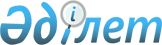 "2019-2021 жылдарға арналған Қордай ауданы ауылдық округтерінің бюджеттері туралы" Қордай аудандық мәслихатының 2018 жылғы 26 желтоқсандағы № 43-2 шешіміне өзгерістер енгізу туралыЖамбыл облысы Қордай аудандық мәслихатының 2019 жылғы 28 қарашадағы № 60-2 шешімі. Жамбыл облысының Әділет департаментінде 2019 жылғы 6 желтоқсанда № 4440 болып тіркелді
      Қазақстан Республикасының 2008 жылғы 4 желтоқсандағы Бюджет кодексінің 9-1, 109-1 баптарына және "Қазақстан Республикасындағы жергілікті мемлекеттік басқару және өзін – өзі басқару туралы" Қазақстан Республикасының 2001 жылғы 23 қаңтардағы Заңының 6 бабына сәйкес, Қордай аудандық мәслихат ШЕШІМ ҚАБЫЛДАДЫ:
      1. "2019-2021 жылдарға арналған Қордай ауданы ауылдық округтерінің бюджеттері туралы" Қордай аудандық мәслихатының 2018 жылғы 26 желтоқсандағы № 43-2 шешіміне (нормативтік құқықтық актілерді мемлекеттік тіркеу Тізілімінде № 4073 болып тіркелген, Қазақстан Республикасы нормативтік құқықтық актілерінің эталондық бақылау банкінде электрондық түрде 2019 жылдың 16 қаңтарында жарияланған) келесі өзгерістер енгізілсін:
      1-1. Ауқатты ауылдық округі 2019 жылға:
      1) тармақшада:
      "49 868" сандары "49 868" сандарымен ауыстырылсын;
      "19 028" сандары "18 901" сандарымен ауыстырылсын;
      "150" сандары "277" сандарымен ауыстырылсын;
      "30 690" сандары "30 690" сандарымен ауыстырылсын;
      2) тармақшада:
      "54 473" сандары "54 473" сандарымен ауыстырылсын;
      1-2. Бетқайнар ауылдық округі 2019 жылға:
      1) тармақшада:
      "38 448" сандары "38 753" сандарымен ауыстырылсын;
      "13 023" сандары "13 023" сандарымен ауыстырылсын;
      "25 325" сандары "25 630" сандарымен ауыстырылсын:
      2) тармақшада:
      "41 226" сандары "41 531" сандарымен ауыстырылсын;
      1-3. Жамбыл ауылдық округі 2019 жылға:
      1) тармақшада:
      "42 779" сандары "42 752" сандарымен ауыстырылсын;
      "8785" сандары "8785" сандарымен ауыстырылсын;
      "33 894" сандары "33 867" сандарымен ауыстырылсын;
      2) тармақшада:
      "48 979" сандары "48 952" сандарымен ауыстырылсын;
      1-4. Қақпатас ауылдық округі 2019 жылға:
      1) тармақшада:
      "120 544" сандары "120 544" сандарымен ауыстырылсын;
      "71 279" сандары "71 279" сандарымен ауыстырылсын;
      "49 165" сандары "49 165" сандарымен ауыстырылсын;
      2) тармақшада:
      "121 911" сандары "121 911" сандарымен ауыстырылсын;
      1-5. Қаракемер ауылдық округі 2019 жылға:
      1) тармақшада:
      "71 242" сандары "71 104" сандарымен ауыстырылсын;
      "9 978" сандары "9 978" сандарымен ауыстырылсын;
      "61 164" сандары "61 026" сандарымен ауыстырылсын;
      2) тармақшада:
      "73 124" сандары "72 986" сандарымен ауыстырылсын;
      1-6. Қарасай ауылдық округі 2019 жылға:
      1) тармақшада:
      "61 492" сандары "61 831" сандарымен ауыстырылсын;
      "4 714" сандары "4 701" сандарымен ауыстырылсын;
      "100" сандары "113" сандарымен ауыстырылсын;
      "56 678" сандары "57 017" сандарымен ауыстырылсын;
      2) тармақшада:
      "63 018" сандары "63 357" сандарымен ауыстырылсын;
      1-7. Қарасу ауылдық округі 2019 жылға:
      1) тармақшада:
      "71 246" сандары "72 908" сандарымен ауыстырылсы
      "12 612" сандары "12 712" сандарымен ауыстырылсын;
      "58 534" сандары "60 196" сандарымен ауыстырылсын;
      2) тармақшада:
      "74 858" сандары "76 520" сандарымен ауыстырылсын;
      1-8. Қасық ауылдық округі 2019 жылға:
      1) тармақшада:
      "71 620" сандары "75 113" сандарымен ауыстырылсын;
      "9 515" сандары "9 515" сандарымен ауыстырылсын;
      "62 005" сандары "65 498" сандарымен ауыстырылсын;
      2) тармақшада:
      "72 241" сандары "78 516" сандарымен ауыстырылсын;
      1-9. Кенен ауылдық округі 2019 жылға:
      1) тармақшада:
      "33 368" сандары "33 368" сандарымен ауыстырылсын;
      "6162" сандары "6162" сандарымен ауыстырылсын;
      "27 156" сандары "27 156" сандарымен ауыстырылсын;
      2) тармақшада:
      "34 143" сандары "34 143" сандарымен ауыстырылсын;
      1-10. Қордай ауылдық округі 2019 жылға:
      1) тармақшада:
      "856 608" сандары "873 311" сандарымен ауыстырылсын;
      "254 896" сандары "238 031" сандарымен ауыстырылсын;
      "601 512" сандары "635 080" сандарымен ауыстырылсын;
      2) тармақшада:
      "875 317" сандары "889 238" сандарымен ауыстырылсын;
      1-11. Масаншы ауылдық округі 2019 жылға:
      1) тармақшада:
      "244 654" сандары "240 353" сандарымен ауыстырылсын;
      "45 052" сандары "40 751" сандарымен ауыстырылсын;
      "199 452" сандары "199 452" сандарымен ауыстырылсын;
      2) тармақшада:
      "264 157" сандары "259 856" сандарымен ауыстырылсын;
      1-12. Ноғайбай ауылдық округі 2019 жылға:
      1) тармақшада:
      "63 059" сандары "62 259" сандарымен ауыстырылсын;
      "7 126" сандары "6 376" сандарымен ауыстырылсын;
      "50" сандары "0" сандарымен ауыстырылсын;
      "55 883" сандары "55 883" сандарымен ауыстырылсын;
      2) тармақшада:
      "65 930" сандары "65 130" сандарымен ауыстырылсын;
      1-13. Отар ауылдық округі 2019 жылға:
      1) тармақшада:
      "224 109" сандары "224 074" сандарымен ауыстырылсын;
      "22 025" сандары "22 170" сандарымен ауыстырылсын;
      "150" сандары "5" сандарымен ауыстырылсын;
      "201 934" сандары "201 899" сандарымен ауыстырылсын;
      2) тармақшада:
      "229 702" сандары "229 667" сандарымен ауыстырылсын;
      1-14. Сарыбулақ ауылдық округі 2019 жылға:
      1) тармақшада:
      "142 605" сандары "143 089" сандарымен ауыстырылсын;
      "12 207" сандары "12 161" сандарымен ауыстырылсын;
      "100" сандары "146" сандарымен ауыстырылсын;
      "130 298" сандары "130 782" сандарымен ауыстырылсын;
      2) тармақшада:
      "146 040" сандары "146 524" сандарымен ауыстырылсын;
      1-15. Сортөбе ауылдық округі 2019 жылға:
      1) тармақшада:
      "266 127" сандары "265 540" сандарымен ауыстырылсын;
      "55 908" сандары "54 389" сандарымен ауыстырылсын;
      "210 069" сандары "211 001" сандарымен ауыстырылсын;
      2) тармақшада:
      "283 474" сандары "282 887" сандарымен ауыстырылсын;
      1-16. Степной ауылдық округі 2019 жылға:
      1) тармақшада:
      "41 122" сандары "43 286" сандарымен ауыстырылсын;
      "9 663" сандары "9 328" сандарымен ауыстырылсын;
      "31 359" сандары "33 858" сандарымен ауыстырылсын;
      2) тармақшада:
      "43 175" сандары "45 339" сандарымен ауыстырылсын:
      Аталған шешімнің 1 қосымшасы осы шешімнің 1 қосымшасына сәйкес жаңа редакцияда мазмұндалсын.
      2. Осы шешімнің орындалуын бақылау Қордай аудандық мәслихатының экономика, қаржы, бюджет, жергілікті өзін-өзі басқару, индустриялық-инновациялық дамыту, аймақты, көлік пен байланысты, орта және шағын бизнесті дамыту мәселелері жөніндегі тұрақты комиссиясына жүктелсін.
      3. Осы шешім әділет органдарында мемлекеттік тіркеуден өткен күннен бастап күшіне енеді және 2019 жылдың 1 қаңтарынан қолданысқа енгізіледі. 2019 жылға арналған Қордай ауданының ауылдық округтерінің бюджеті
      Кесетнің жалғасы
      Кестенің жалғасы
					© 2012. Қазақстан Республикасы Әділет министрлігінің «Қазақстан Республикасының Заңнама және құқықтық ақпарат институты» ШЖҚ РМК
				
      Аудандық мәслихат

      сессиясының төрайымы

Р. Мунатаева

      Аудандық

      мәслихат хатшысы

Р. Нұрсипатов
Қордай аудандық мәслихатының
2019 жылғы қарашадағы
№ 60-2 шешіміне 1-қосымшаҚордай аудандық мәслихатының
2018 жылғы 26 желтоқсандағы
№ 43-2 шешіміне 1-қосымша
Санаты
Санаты
Санаты
Санаты
2019 жыл сомасы, мың теңге
Ауқатты ауылдық округі
Бетқайнар ауылдық округі
Жамбыл ауылдық округі
Қақпатас ауылдық округі
Қаракемер ауылдық округі
Қарасай ауылдық округі
Қарасу ауылдық округі
Сыныбы
Сыныбы
Сыныбы
2019 жыл сомасы, мың теңге
Ауқатты ауылдық округі
Бетқайнар ауылдық округі
Жамбыл ауылдық округі
Қақпатас ауылдық округі
Қаракемер ауылдық округі
Қарасай ауылдық округі
Қарасу ауылдық округі
Ішкі сыныбы
Ішкі сыныбы
2019 жыл сомасы, мың теңге
Ауқатты ауылдық округі
Бетқайнар ауылдық округі
Жамбыл ауылдық округі
Қақпатас ауылдық округі
Қаракемер ауылдық округі
Қарасай ауылдық округі
Қарасу ауылдық округі
Атауы
I. Кірістер
2 418 153
49 868
38 753
42 752
120 544
71 104
61 831
72 908
1
Салықтық түсімдер
538 262
18 901
13 023
8 785
71 279
9 978
4 701
12 712
1
01
Табыс салығы
207 064
1 594
2 571
1 971
66 985
1 254
779
2 400
2
Жеке табыс салығы
207 064
1 594
2 571
1 971
66 985
1 254
779
2 400
1
04
Меншiкке салынатын салықтар
330 473
17 307
10 452
6 814
4 294
8 724
3 922
10 312
1
04
1
Мүлiкке салынатын салықтар
6 895
300
417
136
141
184
190
226
1
04
3
Жер салығы
12 807
916
733
483
312
347
348
600
1
04
4
Көлiк құралдарына салынатын салық
310 771
16 091
9 302
6 195
3 841
8 193
3 384
9 486
055
Тауарларға, жұмыстарға және қызметтерге салынатын iшкi салықтар
725
4
Кәсiпкерлiк және кәсiби қызметтi жүргiзгенi үшiн алынатын алымдар
725
2
Салықтық емес түсімдер
1 691
277
100
100
100
100
113
0
04
Мемлекеттік бюджеттен қаржыландырылатын, сондай-ақ Қазақстан Республикасы Ұлттық Банкінің бюджетінен (шығыстар сметасынан) қамтылатын және қаржыландырылатын мемлекеттік мекемелер салатын айыппұлдар, өсімпұлдар, санкциялар, өндіріп алулар
1 691
277
100
100
100
100
113
0
1
Мұнай секторы ұйымдарынан түсетін түсімдерді қоспағанда, мемлекеттік бюджеттен қаржыландырылатын, сондай-ақ Қазақстан Республикасы Ұлттық Банкінің бюджетінен (шығыстар сметасынан) қамтылатын және қаржыландырылатын мемлекеттік мекемелер салатын айыппұлдар, өсімпұлдар, санкциялар, өндіріп алулар
1 691
277
100
100
100
100
113
0
4
Трансферттердің түсімдері
1 878 200
30 690
25 630
33 867
49 165
61 026
57 017
60 196
4
02
Мемлекеттiк басқарудың жоғары тұрған органдарынан түсетiн трансферттер
1 878 200
30 690
25 630
33 867
49 165
61 026
57 017
60 196
4
3
Аудандардың (облыстық маңызы бар қаланың) бюджетінен трансферттер
1 878 200
30 690
25 630
33 867
49 165
61 026
57 017
60 196
Қасық ауылдық округі
Кенен ауылдық округі
Қордай ауылдық округі
Масаншы ауылдық округі
Ноғайбай ауылдық округі
Отар ауылдық округі
Сарыбулақ ауылдық округі
Сортөбе ауылдық округі
Степной ауылдық округі
75 113
33 368
873 311
240 353
62 259
224 074
143 089
265 540
43 286
9 515
6 162
238 031
40 751
6 376
22 170
12 161
54 389
9 328
2 872
1 426
103 903
3 000
1 336
7 083
2 572
4 601
2 717
2 872
1 426
103 903
3 000
1 336
7 083
2 572
4 601
2 717
6 643
4 736
133 403
37 751
5 040
15 087
9 589
49 788
6 611
257
111
2 512
732
143
360
248
719
219
335
391
3 800
1 490
261
934
510
1 035
312
6 051
4 234
127 091
35 529
4 636
13 793
8 831
48 034
6 080
725
725
100
50
200
150
0
5
146
150
100
100
50
200
150
0
5
146
150
100
100
50
200
150
0
5
146
150
100
65 498
27 156
635 080
199 452
55 883
201 899
130 782
211 001
33 858
65 498
27 156
635 080
199 452
55 883
201 899
130 782
211 001
33 858
65 498
27 156
635 080
199 452
55 883
201 899
130 782
211 001
33 858
Функционалдық топ
Функционалдық топ
Функционалдық топ
Функционалдық топ
2019 жыл сома, мың. теңге
Ауқатты ауылдық округі
Бетқайнар ауылдық округі
Жамбыл ауылдық округі
Қақпатас ауылдық округі
Қаракемер ауылдық округі
Қарасай ауылдық округі
Қарасу ауылдық округі
Кіші функция
Кіші функция
Кіші функция
2019 жыл сома, мың. теңге
Ауқатты ауылдық округі
Бетқайнар ауылдық округі
Жамбыл ауылдық округі
Қақпатас ауылдық округі
Қаракемер ауылдық округі
Қарасай ауылдық округі
Қарасу ауылдық округі
Бюджеттік бағдарламалардың әкімшілері
Бюджеттік бағдарламалардың әкімшілері
Бюджеттік бағдарламалардың әкімшілері
2019 жыл сома, мың. теңге
Ауқатты ауылдық округі
Бетқайнар ауылдық округі
Жамбыл ауылдық округі
Қақпатас ауылдық округі
Қаракемер ауылдық округі
Қарасай ауылдық округі
Қарасу ауылдық округі
Бағдарлама
Бағдарлама
2019 жыл сома, мың. теңге
Ауқатты ауылдық округі
Бетқайнар ауылдық округі
Жамбыл ауылдық округі
Қақпатас ауылдық округі
Қаракемер ауылдық округі
Қарасай ауылдық округі
Қарасу ауылдық округі
2019 жыл сома, мың. теңге
Ауқатты ауылдық округі
Бетқайнар ауылдық округі
Жамбыл ауылдық округі
Қақпатас ауылдық округі
Қаракемер ауылдық округі
Қарасай ауылдық округі
Қарасу ауылдық округі
Атауы
2019 жыл сома, мың. теңге
Ауқатты ауылдық округі
Бетқайнар ауылдық округі
Жамбыл ауылдық округі
Қақпатас ауылдық округі
Қаракемер ауылдық округі
Қарасай ауылдық округі
Қарасу ауылдық округі
2. Шығыстар
2 511 030
54 473
41 531
48 952
121 911
72 986
63 357
76 520
01
Жалпы сипаттағы мемлекеттiк қызметтер
438 360
25 153
22 413
29 036
28 962
23 742
26 941
22 894
124
Аудандық маңызы бар қала, ауыл, кент, ауылдық округ әкімінің аппараты
438 360
25 153
22 413
29 036
28 962
23 742
26 941
22 894
001
Аудандық маңызы бар қала, ауыл, кент, ауылдық округ әкімінің қызметін қамтамасыз ету жөніндегі қызметтер
411 571
23 843
21 382
28 262
18 300
23 298
26 536
22 528
022
Мемлекеттік органның күрделі шығыстары
26 219
1 310
1 031
774
10 092
444
405
366
032
Ведомстволық бағыныстағы мемлекеттік мекемелер мен ұйымдардың күрделі шығыстары
570
570
04
Бiлiм беру
1 169 308
1 994
0
0
31 697
35 997
25 700
30 971
124
Аудандық маңызы бар қала, ауыл, кент, ауылдық округ әкімінің аппараты
1 169 308
1 994
0
0
31 697
35 997
25 700
30 971
004
Мектепке дейінгі тәрбиелеу және оқыту және мектепке дейінгі тәрбиелеу және оқыту ұйымдарында медициналық қызмет көрсетуді ұйымдастыру
1 162 846
29 900
35 997
25 700
30 971
005
Ауылдық жерлерде оқушыларды жақын жердегі мектепке дейін тегін алып баруды және одан алып қайтуды ұйымдастыру
6 462
1 994
1 797
07
Тұрғын үй-коммуналдық шаруашылық
370 903
8 583
7 514
8 983
9 040
6 881
4 149
13 028
124
Аудандық маңызы бар қала, ауыл, кент, ауылдық округ әкімінің аппараты
370 903
8 583
7 514
8 983
9 040
6 881
4 149
13 028
008
Елді мекендердегі көшелерді жарықтандыру
146 915
3 476
3 089
6 272
7 134
3 496
1 090
4 042
009
Елді мекендердің санитариясын қамтамасыз ету
4 369
101
94
109
87
97
87
100
010
Жерлеу орындарын ұстау және туыстары жоқ адамдарды жерлеу
12 254
011
Елді мекендерді абаттандыру мен көгалдандыру
207 365
5 006
4 331
2 602
1 819
3 288
2 972
8 886
12
Көлiк және коммуникация
422 992
10 743
6 858
6 205
49 941
3 610
2 067
4 427
124
Аудандық маңызы бар қала, ауыл, кент, ауылдық округ әкімінің аппараты
422 992
10 743
6 858
6 205
49 941
3 610
2 067
4 427
013
Аудандық маңызы бар қалаларда, ауылдарда, кенттерде, ауылдық округтерде автомобиль жолдарының жұмыс істеуін қамтамасыз ету
76 186
10 743
6 858
205
2 216
2 610
2 067
827
045
Аудандық маңызы бар қалаларда, ауылдарда, кенттерде, ауылдық округтерде автомобиль жолдарын күрделі және орташа жөндеу
346 806
0
0
6 000
47 725
1 000
3 600
13
Басқалар
109 467
8 000
4 746
4 728
2 271
2 756
4 500
5 200
124
Аудандық маңызы бар қала, ауыл, кент, ауылдық округ әкімінің аппараты
109 467
8 000
4 746
4 728
2 271
2 756
4 500
5 200
040
Өңірлерді дамытудың 2020 жылға дейінгі бағдарламасы шеңберінде өңірлерді экономикалық дамытуға жәрдемдесу бойынша шараларды іске асыру
109 467
8 000
4 746
4 728
2 271
2 756
4 500
5 200
3. Таза бюджеттік кредит беру
0
0
0
0
0
0
0
0
4. Қаржы активтерімен жасалатын операциялар бойынша сальдо
0
0
0
0
0
0
0
0
Мемлекеттің қаржы активтерін сатудан түсетін түсімдер
0
0
0
0
0
0
0
0
5. Бюджет тапшылығы (профициті)
-92877
-4605
-2778
-6200
-1367
-1882
-1526
-3612
6. Бюджет тапшылығын қаржыландыру (профицитін пайдалану)
92 877
4 605
2 778
6 200
1 367
1 882
1 526
3 612
Бюджет қаражатының бос қалдықтары
92 877
4 605
2 778
6 200
1 367
1 882
1 526
3 612
Қасық ауылдық округі
Кенен ауылдық округі
Қордай ауылдық округі
Масаншы ауылдық округі
Ноғайбай ауылдық округі
Отар ауылдық округі
Сарыбулақ ауылдық округі
Сортөбе ауылдық округі
Степной ауылдық округі
78 516
34 143
889 238
259 856
65 130
229 667
146 524
282 887
45 339
25 693
24 385
49 658
27 090
17 528
31 210
24 964
32 670
26 021
25 693
24 385
49 658
27 090
17 528
31 210
24 964
32 670
26 021
25 049
23 821
46 840
26 724
17 162
25 879
24 498
32 164
25 285
644
564
2 818
366
366
5 331
466
506
736
43 068
0
392 771
160 491
34 400
155 575
93 981
162 663
0
43 068
0
392 771
160 491
34 400
155 575
93 981
162 663
0
41 878
392 771
160 491
34 400
154 094
93 981
162 663
1 190
1 481
6 362
5 790
214 819
11 860
5 212
18 826
16 242
25 237
8 377
6 362
5 790
214 819
11 860
5 212
18 826
16 242
25 237
8 377
2 188
3 674
65 990
4 351
2 154
13 852
6 862
13 500
5 745
100
80
2 976
102
80
86
90
100
80
12 254
4 074
2 036
133 599
7 407
2 978
4 888
9 290
11 637
2 552
3 393
1 468
196 774
51 063
5 847
15 056
6 633
52 966
5 941
3 393
1 468
196 774
51 063
5 847
15 056
6 633
52 966
5 941
3 393
1 468
17 507
2 069
5 847
4 677
3 793
5 965
5 941
179 267
48 994
10 379
2 840
47 001
0
2 500
35 216
9 352
2 143
9 000
4 704
9 351
5 000
0
2 500
35 216
9 352
2 143
9 000
4 704
9 351
5 000
0
2 500
35 216
9 352
2 143
9 000
4 704
9 351
5 000
0
0
0
0
0
0
0
0
0
0
0
0
0
0
0
0
0
0
0
0
0
0
0
0
0
0
0
-3403
-775
-15927
-19503
-2871
-5593
-3435
-17347
-2053
3 403
775
15 927
19 503
2 871
5 593
3 435
17 347
2 053
3 403
775
15 927
19 503
2 871
5 593
3 435
17 347
2 053